Kingdom of Saudi Arabia                                                                                  1st  Term Exam        Ministry of Education                                                                                                first Session	 Secondary School                                                                                                  time :  3 hours.                                                                                                                                                          1st grade	                                                                                                                             Year: 1436-1437 AHQ1/ COMPOSITION : A/ Using the following  table ; write a paragraph about your best friend       8	................................................................................................................................................................................................................... .................................................................................................................................................................. ............................................................................................................................................................................................................................................................................................................................................................................................................................................................................................................................................................................................................................................................................................................................................................................................................................................................................................................................................................................................................................................................................................................................................................................................................................................................................................................................................................................................................................................................................................................................................................B/ Write an e-mail to your friend inviting her to your graduation party . use the following phrases ……………………………………………………………………………………………………………………………………………………………………………………………………………………………………………………………………………………………………………………………………………………………………………………………………………………………………………………………………………………………………………………………………………………………………………………………………………………………………………………………………………………………………………………………………………………………………………………………………………………………………………………………………………………………………………………………………………………………………………………………….……………………………………………………………………………………………………………………………………………………………….……………………………………………………………………………………………………………………………………………………………….………………………………………………………………………………………………………………………………………………………………………………………………………………………………………………………………………………………………………………………………………………………………………………………………………………………………………………………………………………………………………………………………………………………………………………………………………………………………………………………………………………………………………………………………………………………………………………………………………………………………………………………………………………………………………………………………………………………………………………………………………………………………………………………………………………………………………………………………………………………………………………………………………………………………………………………………………………………………………………………………………………………………………………………………………………………………………………………………………………………Q 2l  Comprehension :	Read the following passage , then answer the questions in complete sentences         Fast food is the food sold in many inexpensive restaurants as McDonald’s, Kentucky and Hardee's . It called “Fast” because you get your food very quickly. It might take you only twenty minutes to get in, order your meal, eat it and leave. The kind of food served in those restaurants are beef and cheese burger, hot sausage, fried chickens and French fries which are full of fats and carbohydrates. A fast food meal also includes a soft drink like cola, soda, juice or milk shake.The problem is that such kind of food is so rich in fats, sugar, salt and cholesterol. Doctors advise us to eat less fast food, more salads because they are good for health, and drink less sugary juice. They  say that fast food is a reason for getting fat and it  might cause some people to get heart problems.A. Answer the Questions in complete sentences:Why is it called  fast food ?………………………………………………………………………………………………….                                                      12What is fast food rich in?………………………………………………………………………………………………….	      Does eating much fast food cause a person to get  fat ?………………………………………………………………………………………………….B. Tick (  )  or  (  )  next to each statement : Doctors advise us to eat more salads.				Food that contains too much fats is bad for the heart.  	 French fries are rich in proteins.                                    Eating more beef burgers is healthy.  			c. Complete the sentences  : Soft  drinks like ………………..… and ………….……..Famous fast food restaurants  as…………………………. and ………….……………. d. From the passage, find the opposite to these  words  :  expensive   ……………………              hard   ……………………  cold  ……………………                           slow   ……………………                                        e. Write down what each pronoun stands for :  	 1. they    ……………………   	    2. it   ……………………   f. Write under each picture whether its [   Fast food  or  Healthy food     ]  : ''''''''''''''''''''''''''''''''''''''''''''''''''''''''''''''''''''''''''''''''''''''''''''''''''''''''''''''''''''''''''''''''''''''''''''''''''''''''''''''''''''''''''''''''''''''''''                     a-    choose the correct words                1.  I am from Saudi Arabia . I am [ Saudi   -  Saudian ] 	102.  Are [those – this –that ] your bags over there?3. That’s my brother. [  his – her- their ] name is Hassan.4.   When [does - do –did] he  start work ?5.   [ Whose - Who’s -- What] mobile is this?6.    How [ much – many – any   ]   milk do you drink a day ?7.     I usually put lots of salt [ but , and , so  ] pepper on my pasta.8.     Where   [do - did -- does   ] you go  yesterday ?9.     Lucy is still a baby. She can’t speak    [ clear – clearly ].10.   Let’s go to bed. We have to [  getting – get – gets ]  up early tomorrow morning.B: Do as shown between  brackets:1 . I want you to lend me your laptop.                                      (  write requests using  could)............................................................................................2-Can Ali ride a motorbike?                                                                        [ answer the question ]...............................................................................3-He cooks dinner on Friday night                                       [   Rewrite the sentence using never  ].........................................................................................................................................                4-My parents ............................ (not cook) on Friday evenings .            [ make negative ]5- We  eat healthy food .                                                [Rewrite the sentence using   have to]..........................................................................................................................................''''''''''''''''''''''''''''''''''''''''''''''''''''''''''''''''''''''''''''''''''''''''''''''''''''''''''''''''''''''''''''''''''''''''''''         VOCABULARYA-  Give the opposites:                                                                                                                                                              1-    Active         .......................                                  2-   Serious       ..................................       10 3-    Outgoing      ..........................                              4-   Polite         ................................B-Choose the right  words:1.  My brother can take really nice pictures. He’s [  doctor  -- a photographer --  salesperson  ] .   2.  This pair of  [ bags --  shoes – books  ] is very expensive.3.  Ronald is ill in bed. Give him this  [ bottle - bowl – can] of Soup to eat.4.  I’m really   [ hungry – busy --  ill ]  I can’t wait till lunch break.5.  Adam can’t work as a secretary because he can’t  [ use – type - ride ]  a computer.6.  My brother's  new car is in the   [   garage –balcony - kitchen   ]C- write the numbers under the pictures: 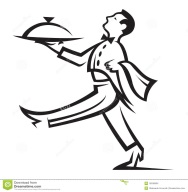 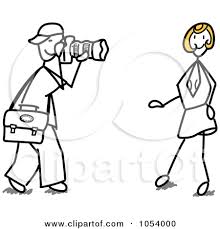 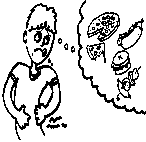 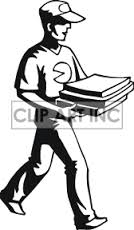 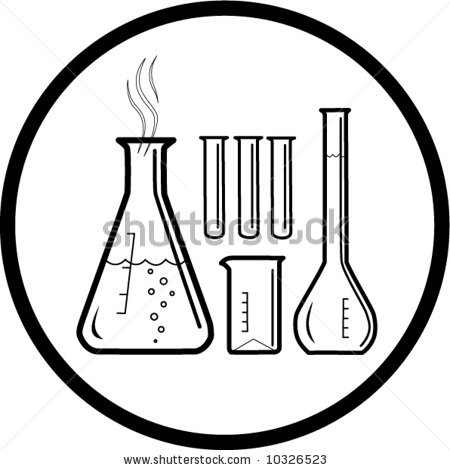 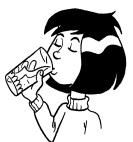 D-Match the two columns1. lose	                                 [      ]  sightseeing2. talk                                    [      ]  out with friends 3. hang                                  [      ]  on the phone 4. go                                      [      ]   my memory    --------------------------------------------------------------------------------------------------------------------Good Luck                                             A. Match.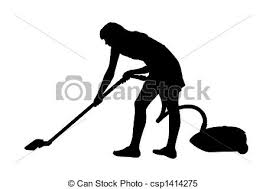 1. do2. clean3. go4. take up5. hang out6. havea. shopping at the mallb. dinnerc. homeworkd. with friendse. the windowsf. a sportB. Complete the sentences with the words in thebox. Thursdays receptionist invitescreen graphic designer SaturdayA. Match.  a. conditionerb. roomc. driverd. machinee. tablef. centre     1. bedside2. living3. air4. city5. bus6. washing3. Visit the museum. It’s a beautiful building / ceiling.4. I love Paris, special / especially in the spring.5. My son / daughter has lots of fun when hercousins come to our house.6. Don’t decide / bring your umbrella. It never rains.4. I have a horrible rash / flu on my arm.5. Naim always buys strong / trendy clothes.6. Drinking the water from this river can beharmful / dizzy to your health.7. Ronald is ill in bed. Give him this bowl / bottle ofsoup to eat.3. Listen! The phone is hitting / ringing!48- My favourite subject is ( hiking – chemistry -  cherries ).49- My favourite holiday activity is ( camping – biology- Name Maha  Age25JobA teacherPersonality  active , helpfulSkillsCooking freak ,take  pictureswriting to invite ,  It will be in my house , bring , cousins, I need your help,   arrangement  waiting for you1. 2.3.4.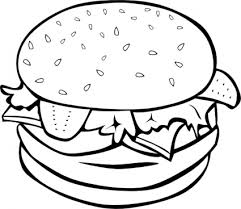 ....................................................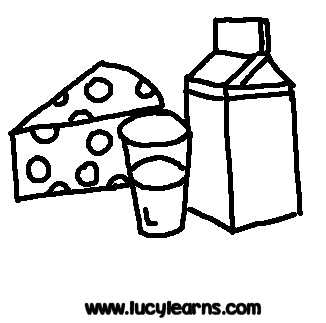  ……...................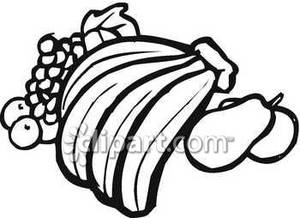 ...........................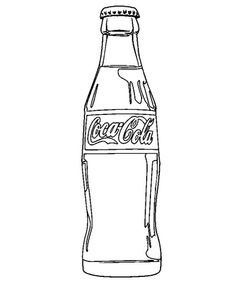 3- Grammar :1-chemistry ,2– thirsty ,3– hungry ,4- photographer ,5– delivery person  ,6 –waiter , 7-bed 